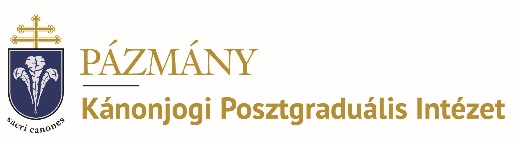 LICENCIA DOLGOZAT ÉRTÉKELŐ LAPI.A hallgató neve:………………………………………………………………….Tanszék:………………………………………………………………………….Konzulens neve:………………………………………………………………….A dolgozat címe:……………………………………………………………………………………………………………………………………………………………………………………………………………………………………………A téma elfogadva:							dátum:……………….			   …………………………….			      tanszékvezető aláírásaII.A konzulens értékelése:………………………………………………………….………………………………………………………………………………………………………………………………………………………………………………………………………………………………………………………………………………………………………………………………………………………………………………………………………………………………………… ……………………………………………………………………………………………………………………………………………………………………………………………………………………………………………………………………………………………………………………………………………………………………………………………………………………………………………………………………………………………………………………………………………………………………………………………………………………………………………………………………………………………………………………………………………………………………………………………………………………………………………………………………………………Érdemjegy:……………………..                                                       …………………………………..                                                                              konzulens aláírása			        Budapest,……………………………………..